……………………… MESLEKİ VE TEKNİK ANADOLU LİSESİ 2015-2016 EĞİTİM-ÖĞRETİM YILI ELEKTRİK ELEKTRONİK TEKNOLOJİSİ ALANI 11. SINIF KUMANDA TEKNİKLERİ  DERSİ MODÜLLÜ YILLIK DERS PLANIBu plan 2551 Sayılı Tebliğler Dergisindeki Ünitelendirilmiş Yıllık Plan Örneğine göre hazırlanmıştır. Konular, MEGEP- KUMANDA TEKNİKLERİ DERSİ MODÜLLERİNE ne  göre hazırlanmıştır.               2104 VE 2488 S.T.D.den Atatürkçülük konuları plana eklenmiştir                                                                                                                                                            							                                          																		      UYGUNDURZÜMRE ÖĞRETMENLERİ														                                                                                  ……./……./2015………..…………………………………………………………………………………………………..													     Okul Müdürü																						AyHf.St.HEDEF VE DAVRANIŞLARMODÜL-ÜNİTE-KONULARÖĞRENME- ÖĞRETME YÖNTEM VETEKNİKLERİKULLANILAN EĞİTİM TEKNOLOJİLERİ, ARAÇ VE GEREÇLERDEĞERLENDİRME  (Hedef ve Davranışlara Ulaşma düzeyi)EKİM28 EYLÜL2 EKİM5Asenkron motorların yapısını, parçalarını, çeşitlerini ve çalışma prensibini öğrenecektir.MODÜL: KUMANDA DEVRE ELEMANLARIA. ASENKRON MOTORLAR1. Asenkron motorun yapısı ve parçaları2. Asenkron motor çeşitleri3. Asenkron motorun çalışma prensibi.4. Bir fazlı Asenkron motorların yapısı ve çalışmasıAnlatım,soru-cevapGösteri, uygulamaModül Kitapları ve Yardımcı KaynaklarAtatürk’ün Milli Eğitime verdiği önemEKİM5 – 9EKİM5Asenkron motor bağlantılarını ve katalog bilgilerini okumayı öğrenecektir.5. Motor etiketini inceleme6. Motor teknik özellikleri7. Asenkron motor bağlantı şekli ve özellikleri8. Asenkron motorların kataloglarını okuma ve kullanmaAnlatım,soru-cevapGösteri, uygulamaModül Kitapları ve Yardımcı KaynaklarEKİM12 – 16EKİM5Kumanda devre elemanlarının yapı, fonksiyon ve çeşitlerini öğrenecektir.B. KUMANDA DEVRE ELEMANLARI VE KORUMA RÖLELERİ1. Kumanda elemanları yapı fonksiyon ve çeşitleria. Paket şalterler   b. Kumanda butonlarıc. Sinyal lambaları    d. Sınır anahtarları e. Zaman röleleri         f. Kontaktörlerg. Röleler                     h. SayıcılarAnlatım,soru-cevapGösteri, uygulamaModül Kitapları ve Yardımcı KaynaklarAtatürk’ün Cumhuriyetçilik ilkesiEKİM19 – 23EKİM5Koruma rölelerinin yapı, fonksiyon ve çeşitlerini öğrenecektir. Kumanda devrelerinde kullanılan iletkenlerin çeşit ve özelliklerini öğrenecektir. 2. Koruma rölelerinin yapı ve çeşitleria. Asenkron motorlarda görülen başlıca arızalar.  b. Sigortalar        c. Aşırı akım röleleri  d. Gerilim koruma rölesi      e. Faz sırası rölesi f. Faz koruma rölesi  g. Frekans koruma röleleri   h. Termistörler3. İletken çeşit ve özellikleri.a. Kesit hesabıb. Çalışılacak ortama göre iletken seçimiAnlatım,soru-cevapGösteri, uygulamaModül Kitapları ve Yardımcı KaynaklarEKİM-26 - 30EKİM5İstenen çalışmayı sağlayan kumanda ve güç devrelerini kumanda tekniğine ve normlara uygun olarak çizebilecektir.MODÜL: ASENKRON MOTOR KUMANDA TEKNİKLERİ A. GÜÇ VE KUMANDA ŞEMALARINI ÇİZMEK1-Kumanda ve Güç Devre Elemanları Sembolleri2-Devre Şemaları Çizimia-Güç devresinin çizimib-Kumanda devresinin çizimic-Şemalarda tanıtma işaretleriAnlatım,soru-cevapGösteri, uygulamaModül Kitapları ve Yardımcı KaynaklarCumhuriyet Bayramı ve Cumhuriyetin önemiKASIM2 – 6KASIM5Sistemin isteğe göre çalışabilmesi için gerekli kumanda ve güç devresini kumanda tekniğine göre kurabilecektir.B.KUMANDA VE GÜÇ DEVRELERİNİ KURMAK1-Motor Kumanda Teknikleria-Bir yönde sürekli çalıştırmab-Birden çok kumanda merkezinden çalıştırmac-Paket şalterleri ile çalıştırmad-Motorun kilitleme devreleri ile devir yönü değişimlerie-Asenkron motoru, zaman ayarlı çalıştırmaf-Asenkron motoru, hareket sınırlamalarına göre çalışmaAnlatım,soru-cevapGösteri, uygulamaModül Kitapları ve Yardımcı KaynaklarKASIM9 – 13KASIM5Sistemin isteğe göre çalışabilmesi için gerekli kumanda ve güç devresini kumanda tekniğine göre kurabilecektir.g-Bir fazlı yardımcı sargılı asenkron motorun çalıştırılmasıh-PTC bağlantılı faz koruma rölesi bağlanarak bir asenkron motorun çalıştırılmasıi-Faz sırası rölesi bağlanarak bir asenkron motorun sabit yön şartlı çalıştırılmasıj-Aşırı ve düşük gerilim rölesi bağlanarak bir asenkron motorun çalıştırılmasık-Sıvı seviye rölesi bağlanarak bir asenkron motorun çalıştırılmasıl-Sağ sol rölesi ile asenkron motorun çalıştırılması2-Otomatik Kumanda ile İlgili Değişik UygulamalarAnlatım,soru-cevapGösteri, uygulamaModül Kitapları ve Yardımcı Kaynaklar10 Kasım Atatürk’ü Anma ve Atatürk’ün kişiliğiKASIM16 – 20KASIM5Kumanda ve güç devresine enerji vererek, şartnamede ya da standartta istenen çalışmayı sağlayıp sağlamadığını kontrol edebilecektir.C.SİSTEMİN ÇALIŞMASINI TEST ETMEK1-Güvenli Çalışmaa-Sisteme enerji girişib-Sistemin çalışma parametrelerinin uygunluğuc-Sistemdeki hareket bütünlünün kontrolüd-Sistemin isteğe uygun çalışmasının kontrolüAnlatım,soru-cevapGösteri, uygulamaModül Kitapları ve Yardımcı Kaynaklar1.YAZILISINAVIKASIM23 – 27KASIM5Çift devirli asenkron motorun bağlantısını hatasız yaparak çalıştırabilecektir.MODÜL: ASENKRON MOTORLARA YOL VERMEA.ÇİFT DEVİRLİ ASENKRON MOTORLAR1-Devir Sayısı Ölçme ve Takometre Çeşitleri2-Devir Sayısını Değiştirme Yöntemleri3-Çift Devirli Asenkron Motorun Tanım ve Kullanım Alanları4-Çift Devirli Asenkron Motorun Çalışma Prensibi5-Çift Devirli Asenkron Motorun Bağlantı Şekilleri6-Hat-Faz Akım ve Gerilim Değerleri Hesabı7-Çift Devirli Asenkron Motor Çalıştırma UygulamasıAnlatım,soru-cevapGösteri, uygulamaModül Kitapları ve Yardımcı Kaynaklar24 Kasım Öğretmenler günü ve önemiARALIK30 KASIM4 ARALIK5Frekans değiştirme yöntemi ile asenkron motorun devir ayarını hatasız yapabilecektir.B.ASENKRON MOTORLARDA FREKANS DEĞİŞTİREREK DEVİR AYARI1-İnvertör Tanımı ve Yapısı2-İnvertör Çeşitleri3-İnvertör Bağlantı Şekli.4-İnvertör İle Asenkron Motorun Devir Ayarı UygulamasıAnlatım,soru-cevapGösteri, uygulamaModül Kitapları ve Yardımcı KaynaklarAtatürk’ün Laiklik ilkesiARALIK7 – 11ARALIK5Asenkron motor yol verme yöntemlerini hatasız uygulayabilecektir.C.ASENKRON MOTOR YOL VERME YÖNTEMLERİNİ UYGULAMAK1-Asenkron Motorların Kalkınma Sırasındaki Şebekeye Etkileri2-Asenkron Motora Yol Verme Yöntemleria-Oto trafosu ile yol vermeAnlatım,soru-cevapGösteri, uygulamaModül Kitapları ve Yardımcı KaynaklarARALIK14 – 18ARALIK5Asenkron motor yol verme yöntemlerini hatasız uygulayabilecektir.b-Yıldız üçgen yol verme-Yıldız çalışma süresinin önemi-Yıldız üçgen çalışma tekniği-Yıldız üçgen çalışmada termik sigorta kontaktör seçimi-Otomatik yıldız üçgen çalışma uygulaması-Yıldız üçgen röle ile asenkron motorun çalıştırılması-Yıldız üçgen paket şalter ile asenkron motorun çalıştırılmasıAnlatım,soru-cevapGösteri, uygulamaModül Kitapları ve Yardımcı KaynaklarAtatürk’ün İnkılapçılık ilkesiARALIK21 – 25ARALIK5Motor için gerekli frenleme sistemini hatasız kurabilecektir. Proje elemanlarını belirlenen yerlere hatasız monte edebilecektir.D.MOTOR İÇİN GEREKLİ FRENLEME SİSTEMİNİ KURMAK1-Frenlemenin Önemi ve Çeşitleria-Balatalı frenlemeb-Dinamik frenlemeE.PROJE ELEMANLARINI BELİRLENEN YERE MONTE ETMEK1-Değişik İşletmeler İçin Hazırlanmış Projelerin Okuması2-Proje Üzerinde Elemanların Yerleşimi ve Yerleşim Sırasında Dikkat Edilecek Hususların İncelenmesiAnlatım,soru-cevapGösteri, uygulamaModül Kitapları ve Yardımcı KaynaklarARALIK28 – 31ARALIK5DC dinamoların yapısı, çeşitleri ve çalışmasını öğrenecektir. DC motorların yapısı, çeşitleri ve çalışmasını öğrenecektir.MODÜL: AC VE DC MAKİNELERA- DC DİNAMO VE MOTORLAR1- Doğru akım üretmenin temel prensipleri   2- DC motor ve parçaları3-Dinamo çalışma prensibi4- DC dinamo tipleri5- DC dinamolarda arıza gidermeAnlatım,soru-cevapGösteri, uygulamaModül Kitapları ve Yardımcı KaynaklarAtatürk’ün Devletçilik ilkesiOCAK4 – 8OCAK5DC motorların çalışma prensibini, yön değiştirme ve hız kontrolünü öğrenecektir.6- DC dinamolarda gerilim-polarite miktarının kontrolü7- DC motorun çalışma prensibi8- DC motor çeşitleri9- DC motorun yönünü değiştirme basamakları10- DC motorun hız kontrolü11- DC motor arıza tespiti Anlatım,soru-cevapGösteri, uygulamaModül Kitapları ve Yardımcı Kaynaklar2.YAZILISINAVIOCAK11 – 15OCAK5AC tek fazlı motorların yapısını, çeşitlerini ve çalışmasını, öğrenecektir.B- AC MOTORLAR1-  AC tek fazlı motorlar2- Tek fazlı motor parçaları3- Tek fazlı motorların hızını ve gerilimini değiştirme4- Yardımcı sargılı bir fazlı motorlar5- Yardımcı sargılı kalkış kondansatörlü bir fazlı motorlarAnlatım,soru-cevapGösteri, uygulamaModül Kitapları ve Yardımcı KaynaklarTELAFİSINAVIOCAK18 – 22OCAK5AC tek fazlı, gölge kutuplu, repülsiyon ve üniversal motorların yapısını, çeşitlerini ve çalışmasını, öğrenecektir.6- Yardımcı sargılı kalkış ve daimi kondansatörlü bir fazlı motorlar7- Yardımcı sargılı daimi kondansatörlü bir fazlı motorlar8- Gölge (Ek) kutuplu motorlar9- Repülsiyon motorları10- Üniversal motorlar kullanım yerleri ve bağlantısı11- Üç fazlı ve tek fazlı motorlarda arıza gidermeAnlatım,soru-cevapGösteri, uygulamaModül Kitapları ve Yardımcı KaynaklarAyHf.St.HEDEF VE DAVRANIŞLARMODÜL-ÜNİTE-KONULARÖĞRENME- ÖĞRETME YÖNTEM VETEKNİKLERİKULLANILAN EĞİTİM TEKNOLOJİLERİ, ARAÇ VE GEREÇLERDEĞERLENDİRME  (Hedef ve Davranışlara Ulaşma düzeyi)ŞUBAT8 – 12ŞUBAT5AC Alternatörlerin yapısı, çeşitleri ve çalışmasını öğrenecektir. Bir Fazlı Trafoların yapısı, çeşitleri ve çalışmasını öğrenecektir  C ALTERNATÖRLER (JENERATÖRLER)1- Alternatörlerin çalışması   2- Çeşitleri3- Alternatör bağlantı ve gerilim üretme deneyi4- Alternatörlerin bakımı ve arıza gidermeD-ENDÜSTRİYEL BİR FAZLI TRANSFORMATÖRLER1-Bir Fazlı Trafoların Yapısı ve Çalışması2-Bir Fazlı Trafoların Bağlantı Şekli3-Bir Fazlı Trafoların Endüstride Kullanım Yerleri4-Bir Fazlı Trafoların Çeşitleri5-Bir Fazlı Trafoların Polarite Tayini6-Bir Fazlı Trafolarda Bakım ve Arıza GidermeAnlatım,soru-cevapGösteri, uygulamaModül Kitapları ve Yardımcı KaynaklarAtatürk’ün Milliyetçilik ilkesiŞUBAT15 – 19ŞUBAT5Asenkron motorların yapısını, parçalarını, çeşitlerini ve çalışma prensibini öğrenecektir.MODÜL: KUMANDA DEVRE ELEMANLARIA. ASENKRON MOTORLAR1. Asenkron motorun yapısı ve parçaları2. Asenkron motor çeşitleri3. Asenkron motorun çalışma prensibi.4. Bir fazlı Asenkron motorların yapısı ve çalışmasıAnlatım,soru-cevapGösteri, uygulamaModül Kitapları ve Yardımcı KaynaklarŞUBAT22 – 26ŞUBAT5Asenkron motor bağlantılarını ve katalog bilgilerini okumayı öğrenecektir.5. Motor etiketini inceleme6. Motor teknik özellikleri7. Asenkron motor bağlantı şekli ve özellikleri8. Asenkron motorların kataloglarını okuma ve kullanmaAnlatım,soru-cevapGösteri, uygulamaModül Kitapları ve Yardımcı KaynaklarAtatürk’ün Halkçılık ilkesiMART29 ŞUBAT4 MART5Kumanda devre elemanlarının yapı, fonksiyon ve çeşitlerini öğrenecektir.B. KUMANDA DEVRE ELEMANLARI VE KORUMA RÖLELERİ1. Kumanda elemanları yapı fonksiyon ve çeşitleria. Paket şalterler   b. Kumanda butonlarıc. Sinyal lambaları    d. Sınır anahtarları e. Zaman röleleri         f. Kontaktörlerg. Röleler                     h. SayıcılarAnlatım,soru-cevapGösteri, uygulamaModül Kitapları ve Yardımcı KaynaklarMART7 – 11MART5Koruma rölelerinin yapı, fonksiyon ve çeşitlerini öğrenecektir. Kumanda devrelerinde kullanılan iletkenlerin çeşit ve özelliklerini öğrenecektir. 2. Koruma rölelerinin yapı ve çeşitleria. Asenkron motorlarda görülen başlıca arızalar.  b. Sigortalar        c. Aşırı akım röleleri  d. Gerilim koruma rölesi      e. Faz sırası rölesi f. Faz koruma rölesi  g. Frekans koruma röleleri   h. Termistörler3. İletken çeşit ve özellikleri.a. Kesit hesabıb. Çalışılacak ortama göre iletken seçimiAnlatım,soru-cevapGösteri, uygulamaModül Kitapları ve Yardımcı Kaynaklar12 MART İSTİKLAL MARŞININ KABULÜMART14 – 18MART5İstenen çalışmayı sağlayan kumanda ve güç devrelerini kumanda tekniğine ve normlara uygun olarak çizebilecektir.MODÜL: ASENKRON MOTOR KUMANDA TEKNİKLERİ A. GÜÇ VE KUMANDA ŞEMALARINI ÇİZMEK1-Kumanda ve Güç Devre Elemanları Sembolleri2-Devre Şemaları Çizimia-Güç devresinin çizimib-Kumanda devresinin çizimic-Şemalarda tanıtma işaretleriAnlatım,soru-cevapGösteri, uygulamaModül Kitapları ve Yardımcı Kaynaklar18 Mart Çanakkale Zaferi ve önemiMART21 – 25MART5Sistemin isteğe göre çalışabilmesi için gerekli kumanda ve güç devresini kumanda tekniğine göre kurabilecektir.B.KUMANDA VE GÜÇ DEVRELERİNİ KURMAK1-Motor Kumanda Teknikleria-Bir yönde sürekli çalıştırmab-Birden çok kumanda merkezinden çalıştırmac-Paket şalterleri ile çalıştırmad-Motorun kilitleme devreleri ile devir yönü değişimlerie-Asenkron motoru, zaman ayarlı çalıştırmaf-Asenkron motoru, hareket sınırlamalarına göre çalışmaAnlatım,soru-cevapGösteri, uygulamaModül Kitapları ve Yardımcı KaynaklarAtatürk’ün Çocuk SevgisiMART28 MART1 NİSAN5Sistemin isteğe göre çalışabilmesi için gerekli kumanda ve güç devresini kumanda tekniğine göre kurabilecektir.g-Bir fazlı yardımcı sargılı asenkron motorun çalıştırılmasıh-PTC bağlantılı faz koruma rölesi bağlanarak bir asenkron motorun çalıştırılmasıi-Faz sırası rölesi bağlanarak bir asenkron motorun sabit yön şartlı çalıştırılmasıj-Aşırı ve düşük gerilim rölesi bağlanarak bir asenkron motorun çalıştırılmasık-Sıvı seviye rölesi bağlanarak bir asenkron motorun çalıştırılmasıl-Sağ sol rölesi ile asenkron motorun çalıştırılması2-Otomatik Kumanda ile İlgili Değişik UygulamalarAnlatım,soru-cevapGösteri, uygulamaModül Kitapları ve Yardımcı KaynaklarNİSAN4 – 8NİSAN5Kumanda ve güç devresine enerji vererek, şartnamede ya da standartta istenen çalışmayı sağlayıp sağlamadığını kontrol edebilecektir.C.SİSTEMİN ÇALIŞMASINI TEST ETMEK1-Güvenli Çalışmaa-Sisteme enerji girişib-Sistemin çalışma parametrelerinin uygunluğuc-Sistemdeki hareket bütünlünün kontrolüd-Sistemin isteğe uygun çalışmasının kontrolüAnlatım,soru-cevapGösteri, uygulamaModül Kitapları ve Yardımcı KaynaklarNİSAN11 – 15NİSAN5Çift devirli asenkron motorun bağlantısını hatasız yaparak çalıştırabilecektir.MODÜL: ASENKRON MOTORLARA YOL VERMEA.ÇİFT DEVİRLİ ASENKRON MOTORLAR1-Devir Sayısı Ölçme ve Takometre Çeşitleri2-Devir Sayısını Değiştirme Yöntemleri3-Çift Devirli Asenkron Motorun Tanım ve Kullanım Alanları4-Çift Devirli Asenkron Motorun Çalışma Prensibi5-Çift Devirli Asenkron Motorun Bağlantı Şekilleri6-Hat-Faz Akım ve Gerilim Değerleri Hesabı7-Çift Devirli Asenkron Motor Çalıştırma UygulamasıAnlatım,soru-cevapGösteri, uygulamaModül Kitapları ve Yardımcı Kaynaklar1.YAZILISINAVINİSAN18 – 22NİSAN5Frekans değiştirme yöntemi ile asenkron motorun devir ayarını hatasız yapabilecektir.B.ASENKRON MOTORLARDA FREKANS DEĞİŞTİREREK DEVİR AYARI1-İnvertör Tanımı ve Yapısı2-İnvertör Çeşitleri3-İnvertör Bağlantı Şekli.4-İnvertör İle Asenkron Motorun Devir Ayarı UygulamasıAnlatım,soru-cevapGösteri, uygulamaModül Kitapları ve Yardımcı Kaynaklar23 Nisan Ulusal Egemenlik ve Çocuk BayramıNİSAN25 – 29NİSAN5Asenkron motor yol verme yöntemlerini hatasız uygulayabilecektir.C.ASENKRON MOTOR YOL VERME YÖNTEMLERİNİ UYGULAMAK1-Asenkron Motorların Kalkınma Sırasındaki Şebekeye Etkileri2-Asenkron Motora Yol Verme Yöntemleria-Oto trafosu ile yol vermeAnlatım,soru-cevapGösteri, uygulamaModül Kitapları ve Yardımcı KaynaklarMAYIS2 – 6MAYIS5Asenkron motor yol verme yöntemlerini hatasız uygulayabilecektir.b-Yıldız üçgen yol verme-Yıldız çalışma süresinin önemi-Yıldız üçgen çalışma tekniği-Yıldız üçgen çalışmada termik sigorta kontaktör seçimi-Otomatik yıldız üçgen çalışma uygulaması-Yıldız üçgen röle ile asenkron motorun çalıştırılması-Yıldız üçgen paket şalter ile asenkron motorun çalıştırılmasıAnlatım,soru-cevapGösteri, uygulamaModül Kitapları ve Yardımcı Kaynaklar1 MAYIS EMEK VE DAYANIŞMA GÜNÜMAYIS9 – 13MAYIS5Motor için gerekli frenleme sistemini hatasız kurabilecektir. Proje elemanlarını belirlenen yerlere hatasız monte edebilecektir.D.MOTOR İÇİN GEREKLİ FRENLEME SİSTEMİNİ KURMAK1-Frenlemenin Önemi ve Çeşitleria-Balatalı frenlemeb-Dinamik frenlemeE.PROJE ELEMANLARINI BELİRLENEN YERE MONTE ETMEK1-Değişik İşletmeler İçin Hazırlanmış Projelerin Okuması2-Proje Üzerinde Elemanların Yerleşimi ve Yerleşim Sırasında Dikkat Edilecek Hususların İncelenmesiAnlatım,soru-cevapGösteri, uygulamaModül Kitapları ve Yardımcı KaynaklarMAYIS16 – 20MAYIS5DC dinamoların yapısı, çeşitleri ve çalışmasını öğrenecektir. DC motorların yapısı, çeşitleri ve çalışmasını öğrenecektir.MODÜL: AC VE DC MAKİNELERA- DC DİNAMO VE MOTORLAR1- Doğru akım üretmenin temel prensipleri   2- DC motor ve parçaları3-Dinamo çalışma prensibi4- DC dinamo tipleri5- DC dinamolarda arıza gidermeAnlatım,soru-cevapGösteri, uygulamaModül Kitapları ve Yardımcı Kaynaklar19Mayıs Gençlik ve Spor BayramıMAYIS23 – 27MAYIS5DC motorların çalışma prensibini, yön değiştirme ve hız kontrolünü öğrenecektir.6- DC dinamolarda gerilim-polarite miktarının kontrolü7- DC motorun çalışma prensibi8- DC motor çeşitleri9- DC motorun yönünü değiştirme basamakları10- DC motorun hız kontrolü11- DC motor arıza tespiti Anlatım,soru-cevapGösteri, uygulamaModül Kitapları ve Yardımcı KaynaklarHAZİRAN30 MAYIS3 HAZİRAN5AC tek fazlı motorların yapısını, çeşitlerini ve çalışmasını, öğrenecektir.B- AC MOTORLAR1-  AC tek fazlı motorlar2- Tek fazlı motor parçaları3- Tek fazlı motorların hızını ve gerilimini değiştirme4- Yardımcı sargılı bir fazlı motorlar5- Yardımcı sargılı kalkış kondansatörlü bir fazlı motorlarAnlatım,soru-cevapGösteri, uygulamaModül Kitapları ve Yardımcı Kaynaklar2.YAZILISINAVIHAZİRAN6 – 10HAZİRAN5AC tek fazlı, gölge kutuplu, repülsiyon ve üniversal motorların yapısını, çeşitlerini ve çalışmasını, öğrenecektir.6- Yardımcı sargılı kalkış ve daimi kondansatörlü bir fazlı motorlar7- Yardımcı sargılı daimi kondansatörlü bir fazlı motorlar8- Gölge (Ek) kutuplu motorlar9- Repülsiyon motorları10- Üniversal motorlar kullanım yerleri ve bağlantısı11- Üç fazlı ve tek fazlı motorlarda arıza gidermeAnlatım,soru-cevapGösteri, uygulamaModül Kitapları ve Yardımcı KaynaklarTELAFİSINAVIHAZİRAN13 – 17HAZİRAN5AC Alternatörlerin yapısı, çeşitleri ve çalışmasını öğrenecektir.Bir Fazlı Trafoların yapısı, çeşitleri ve çalışmasını öğrenecektir C ALTERNATÖRLER (JENERATÖRLER)1- Alternatörlerin çalışması   2- Çeşitleri3- Alternatör bağlantı ve gerilim üretme deneyi4- Alternatörlerin bakımı ve arıza gidermeD-ENDÜSTRİYEL BİR FAZLI TRANSFORMATÖRLER1-Bir Fazlı Trafoların Yapısı ve Çalışması2-Bir Fazlı Trafoların Bağlantı Şekli3-Bir Fazlı Trafoların Endüstride Kullanım Yerleri4-Bir Fazlı Trafoların Çeşitleri5-Bir Fazlı Trafoların Polarite Tayini6-Bir Fazlı Trafolarda Bakım ve Arıza GidermeAnlatım,soru-cevapGösteri, uygulamaModül Kitapları ve Yardımcı Kaynaklar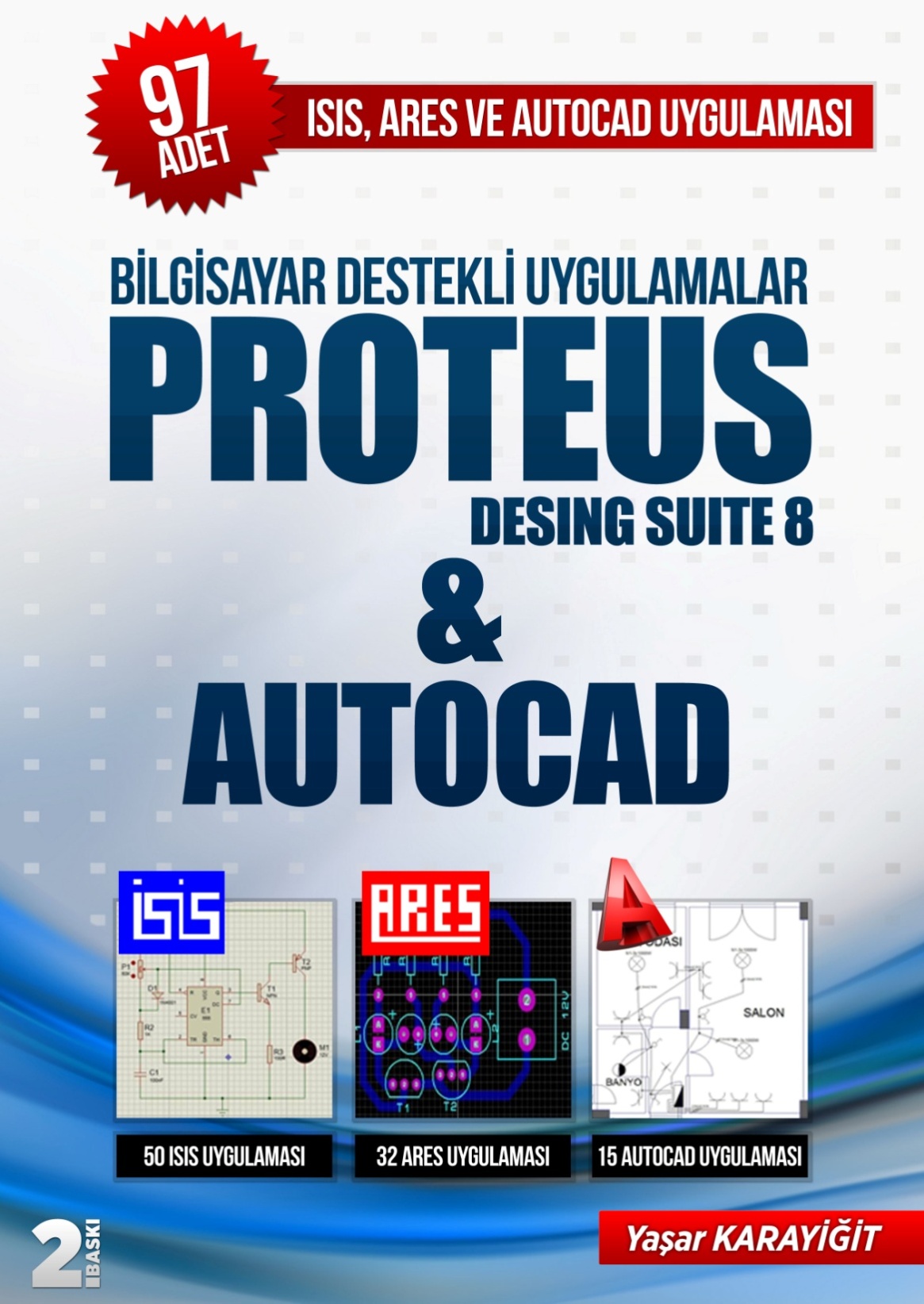 KİTAP A4 KAĞIDI BOYUTUNDA VE 256 SAYFADIR. KİTAP TEMRİN DEFTERİ DÜZENİNDE HAZIRLANMIŞTIR. HER UYGULAMA DA İŞLEM BASAMAKLARI VE ÖĞRENCİ NOT ÇİZELGESİ BULUNMAKTADIR. 2015-2016 EĞİTİM YILI İÇİN TOPLU ALIMLARDA KİTAP FİYATI6 (ALTI) TL’DİR.30 ADET VE ÜZERİ ALIMLARDA KARGO ÜCRETSİZDİR.OKULUNUZA ÜCRETSİZ ÖRNEK KİTAP İSTEMEK İÇİN 0 505 796 55 13NOLU TELEFONU ARAYABİLİRSİNİZ.www.isisares.com adresinden örnek temrinleri ve kitap içeriğini indirebilirsiniz.PARAKENDE ALIM İÇİN ;http://www.kitapyurdu.com/kitap/bilgisayar-destekli-uygulamalar-proteus-desing-suite-8--autocad/357421.htmlhttp://www.babil.com/urun/bilgisayar-destekli-uygulamalar-proteus-desing-suite-8-and-autocad-kitabi-yasar-karayigit